Stanmore Primary School                                 Pupil premium strategy statementThis statement details our school’s use of pupil premium (and recovery premium for the 2023 to 2024 academic year) funding to help improve the attainment of our disadvantaged pupils. It outlines our pupil premium strategy, how we intend to spend the funding in this academic year and the effect that last year’s spending of pupil premium had within our school. School overviewFunding overviewPart A: Pupil premium strategy planStatement of intentChallengesThis details the key challenges to achievement that we have identified among our disadvantaged pupils.Intended outcomes This explains the outcomes we are aiming for by the end of our current strategy plan, and how we will measure whether they have been achieved.Activity in this academic yearThis details how we intend to spend our pupil premium (and recovery premium funding) this academic year to address the challenges listed above.Teaching (for example, CPD, recruitment and retention)Targeted academic support (for example, tutoring, one-to-one support structured interventions) Wider strategies (for example, related to attendance, behaviour, wellbeing)Total budgeted cost: £130,950Recovery Premium Funding School led tutoring fundingPart B: Review of outcomes in the previous academic yearPupil premium strategy outcomesThis details the impact that our pupil premium activity had on pupils in the 2019 to 2023 academic year. DetailDataSchool nameStanmore Primary SchoolNumber of pupils in school 190 Proportion (%) of pupil premium eligible pupils47%Academic year/years that our current pupil premium strategy plan covers (3 year plans are recommended)2021-2024Date this statement was publishedDec 2023Date on which it will be reviewedDec 2024Statement authorised bySharon TaylorPupil premium leadSally AtkinsGovernor / Trustee leadJohn HallDetailAmountPupil premium funding allocation this academic year130,950Recovery premium funding allocation this academic year13,775Funding for LAC and Post LAC12,650Pupil premium funding carried forward from previous years (enter £0 if not applicable)0Total budget for this academic year157,375School led tutoring funding6,142.50Our building blocks for tackling educational disadvantage: Whole-school ethos of attainment for all   There is a culture of high expectations for all. (BEST)There is a belief that all disadvantaged pupils are capable of overcoming their personal barriers to succeed. All children are expected to attend school regularly and the school cultivates a sense of belonging.Leaders, teachers and other adults understand their role within the school’s strategy and how to support PPG children.Addressing behaviour and attendanceA strong emphasis is placed on developing positive behaviours for learn;Stanmore School Keys for SuccessThe school responds rapidly to ensure de-escalation techniques are effective for pupils that need support. Attendance is monitored frequently with attendance procedures followed and support offered. Persistent absence is rigorously challenged and proactive strategies to positively engage families are pursued.    High quality inclusive teaching for all          The principles of Appreciate, Participate and Innovate are applied throughout            the curriculum and children are provided with the vocabulary and skills to            access all aspects of this.The school places a strong emphasis on ensuring all disadvantaged pupils receive high quality inclusive teaching; responsive on- going formative assessment is essential to ensure disadvantaged pupils make good or better progress. All adults are committed to positive engagement with disadvantaged pupils.Professional development is focused on securing strong subject knowledge Interventions are additional to the entitlement to high quality teaching; class teachers retain accountability for pupil achievement. Curriculum is planned ‘through the eyes of the disadvantaged’ to ensure access for all children.Meeting individual learning needsThere is a strong understanding of the barriers to learning and how developing the whole child impacts on learning.Personalised plans are used to ensure barriers are overcome so that disadvantaged pupils can benefit from enrichment, emotional well -being support and interventions that enable them to succeed in their learning across a wide range of subjects.Learning gaps and misconceptions are identified and addressed in the classroom and through remote learning so that pupils can secure learning domains that will enable them to catch up to meet age related expectations or increasingly work at greater depth. Transition processes for disadvantaged pupils are carefully planned and implemented.Tiered Vocabulary is explicitly taught throughout school to allow all children to access the curriculum. Data-drivenThe progress of disadvantaged pupils is discussed at all pupil progress meetings and at key assessment milestones.  Actions are identified, implemented and regularly reviewed within each assessment phase. Accelerated progress must lead to higher attainment within milestones, an academic year and key stages. Clear, responsive leadershipA Strategy Group, which includes senior leadership and a governor, review the effectiveness of strategies at the end of each assessment phase.Self-evaluation is rigorous and honest.The effectiveness of the strategy is reviewed termly and is based on internal analysis, research and best practice.Leaders apply robust quality assurance processes and clear success criteria.  Deploying staff effectivelyBoth teachers and support staff are deployed flexibly in response to the changing learning needs of disadvantaged pupils.Resources are targeted at pupils at risk of less than accelerated progress.Challenge numberDetail of challenge 1Word poverty which impacts in progress in all areas of the curriculum2Poor attendance significantly lower than non PPG peers resulting in missed learning.3Poor social and emotional development which impacts on some pupil’s ability to manage emotions and self-regulate.4Less access/exposure to extra-curricular activities and educational experiences such as trips, music lessons and participation in physical activities.5Sufficient progress not made in previous years having an impact on self-esteem as well as leaving the children with gaps in their learning.6Less support at home in reading, homework and remote learning.Intended outcomeSuccess criteriaTargeted support through High Quality teaching leading to Academic impact% of PPG children achieving phonic screening in Year 1 and Year 2 to reflect national data.% of children eligible for PPG achieving ARE in RWM in line with national average.Accelerated progress in mathematicsHigher attainment in mathsHigher attainment in EGPSEmotional, social and behavioural support to improve learning behaviours, self-regulation and to support mental health.Attendance of PPG children in line with national expectations.Continue to strengthen links with the Keppel Centre and the Primary Behaviour Service to ensure that provision in Ready to Learn (R2L) is appropriate and effective in meeting need.Reduced hours provision and suspensions reducedEnrichment support to enable all children to access a range of experiences.Pupil Voice, child led and ‘real life’ experiences are included giving children the opportunity to appreciate, participate and innovate where possible. The most vulnerable children have a curriculum that is adapted and appropriate to their needs.An increase in the number of PPG children taking part in extracurricular activities and peripatetic music lessons.ActivityEvidence that supports this approachChallenge number(s) addressedTeacher time spent with bespoke intervention for PPG children.EEF  Diagnostic Assessment:     Evidence insight shows :Quality First teaching increases progress by +2Use of mastery approach increases progress by +51, 5Use of RWI across the school to ensure that all children have a secure understanding of phonics and are regularly assessed for need.EEF research shows RWI has an impact of 3 month for each student.EEF Diagnostic Assessment: Evidence insight shows Phonics increases progress by +5.1,5,6IL and PPG lead to ensure there is clear, systematic analysis of gaps in understanding for PPG and SEND children using NFER / White Rose and Teacher assessment data.Visible Learning by John Hattie Formative Evaluation is ranked 3rd and 4th in term of effectiveness of interventions for when progress is slowed - Sir John Dunford (former National Pupil Premium Champion).5Personal Learning Plans identify needs of PPG children not achieving AREEEF recommends:Identifying main barriers to learning,Engaging with Parents and Carers andTraining all staff.5Maths and English leads to run professional development sessions focussing on:Retrieval practise Maths Mastery and explicit teaching of vocabulary.Evidence on impact on retrieval practise from EEF Diagnostic Assessment Evidence Insight, Edu twitter network and Chartered College of Teaching.1,5Embedding of Stanmore Curriculum to include detailed sequencing of knowledge to support all children to access the curriculum.EEF Diagnostic Assessment:     Evidence insight shows :Quality First teaching increases progress by +2Use of mastery approach increases progress by +5ActivityEvidence that supports this approachChallenge number(s) addressedUse of targeted pathways to support children below ARE.Includes use of Fresh Start and Number Stacks.EEF Diagnostic Assessment Evidence Insight shows:1:1 teaching shows progress of +5Individualised Instruction shows progress of +4Micro teaching  shows progress of +4Small group tuition show progress of +45Group tutoring to secure reading in yr6Additional small group support in Yr6 to support arithmeticEEF Diagnostic Assessment Evidence Insight shows:1:1 teaching shows progress of +5Individualised Instruction shows progress of +4Micro teaching  shows progress of +4Small group tuition show progress of +45Pupil Voice, child led and ‘real life’ experiences are included giving children the opportunity to appreciate, participate and innovate. The most vulnerable children have a curriculum that is adapted and appropriate to their needs.EEF Diagnostic Assessment Evidence Insight shows:Collaborative Learning Approach show progress of +54,530 minutes weekly additional TA time linked to learning interventions.EEF Diagnostic Assessment Evidence Insight shows:1:1 teaching shows progress of +5Individualised Instruction shows progress of +4Micro teaching  shows progress of +4530 Minutes weekly additional access to class teacher linked to learningEEF Diagnostic Assessment Evidence Insight shows:1:1 teaching shows progress of +5Individualised Instruction shows progress of +4Micro teaching  shows progress of +45ActivityEvidence that supports this approachChallenge number(s) addressedWeekly Elsa sessions for those children requiring additional support.EEF Diagnostic Assessment Evidence Insight shows:Social and Emotional Interventions show progress of +43Outdoor learning prioritised to allow access to creative learning and exploration.EEF Diagnostic Assessment Evidence Insight shows:Behavioural Interventions show progress of +4Metacognitions and Self Regulation shows progress of +4Collaborative work between Pupil Premium Lead (PPL) and admin targeting vulnerable children who are at risk of becoming persistently absentRecommended by Gov.UK on efficient use of Pupil Premium funding.22 members of staff to provide CPD on implementing behaviour strategy linked to Attachment and Trauma  EEF Diagnostic Assessment Evidence Insight shows:Metacognitions and Self-Regulation shows progress of +4Social and Emotional Interventions show progress of +43Continue to strengthen links with the Keppel Centre and the Primary Behaviour Service to ensure that provision in Ready to Learn (R2L) is appropriate and effective in meeting needEEF Diagnostic Assessment Evidence Insight shows:Behavioural Interventions show progress of +4Metacognitions and Self-Regulation shows progress of +4Social and Emotional Interventions show progress of +4Micro teaching  shows progress of +43Engage with Hampshire Music Service to provide opportunities for yr 3 / yr4 children (including those in receipt of PPG) to access music tuition and peripatetic lessons for PPG children.EEF Diagnostic Assessment Evidence Insight shows:Arts Participation shows progress of +34Support for children in receipt of PPG funding to enable access to school trips and visits.EEF Diagnostic Assessment Evidence Insight shows:Arts Participation shows progress of +34ActivityEvidence that supports this approachChallenge number(s) addressedCPD training from curriculum specialist from HIASEEF  Diagnostic Assessment Evidence insight shows: Quality First teaching increases progress by +2Use of mastery approach increases progress by +5TA employed to support children through the use of Talk BoostEEF Diagnostic Assessment Evidence Insight shows:Oral Language Interventions show progress of +61,6RWI online training EEF research shows RWI has an impact of 3 month for each student.EEF Diagnostic Assessment: Evidence insight shows Phonics increases progress by +5.1,5,6Purchase of sensory toolkit and opportunities for quiet spaces for self-regulation.EEF Diagnostic Assessment Evidence Insight shows:Metacognitions and Self-Regulation shows progress of +4Social and Emotional Interventions show progress of +43ActivityEvidence that supports this approachChallenge number(s) addressedReading teacher employed by the school one day/week prioritising PPG children in Year 5/6EEF Diagnostic Assessment Evidence Insight shows:1:1 teaching shows progress of +5Individualised Instruction shows progress of +45Booster Teacher for PPG children in Year 5/6 for maths and writing. EEF Diagnostic Assessment Evidence Insight shows:1:1 teaching shows progress of +5Individualised Instruction shows progress of +45 AimImpact1.1: Ensure that all groups of pupils, especially those that are disadvantaged, make rapid progress and close gaps in attainment that have widened between them and other groups of pupils in school and nationally.2022/23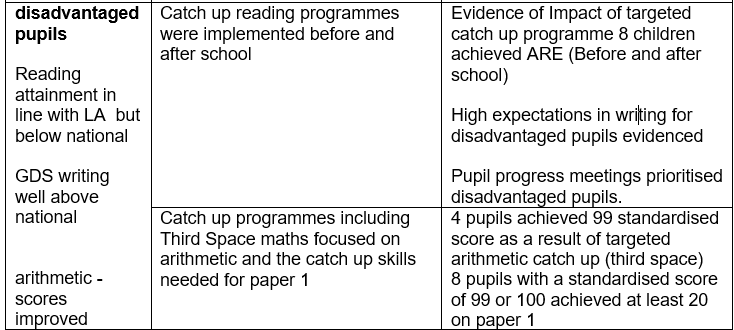 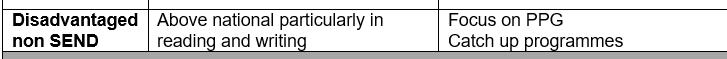 Interventions are in place for the lowest 20%. Outcomes for disadvantaged pupils by the end of KS1 were above national in the combined and separate measure. 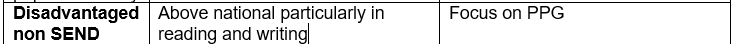 80% of children in receipt of FSM achieved their phonics check compared to 69% nationally.1.4: Establish and implement a clear shared curriculum strategy ‘Appreciate, Participate and Innovate’ and framework of positive learning behaviour expectations ‘Keys for Success’: for all pupils that enable them to interact and learn effectively.2022-2023100% children in receipt of PPG funding in Yy4 attended Minstead residential88% children in receipt of PPG funding in Yy6 attended Stubbington residential2 children in receipt of PPG funding successfully graduated from R2L provision into mainstream class.Two members of staff now trained on trauma and attachment and its impact on children. Training for whole staff at school inset dayIncreased use of the worry box in classes. Positive language scripts now used consistently in classes. Enhance support for children with behaviour or learning challengesLinks strengthened between Keppel Centre and Primary Behaviour Service resulting in sharing of good practise.To bring attendance of pupils in receipt of Pupil Premium in line with national expectations.Targeted implementation plan showed key improvements in attendance from week 23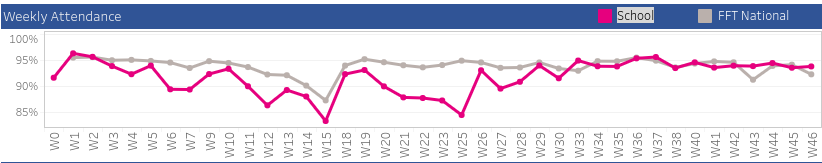 Systematic procedure in school to target children whose attendance <96% or regularly arriving late to school. 